EDUARDO GÓMEZ ESCAMILLA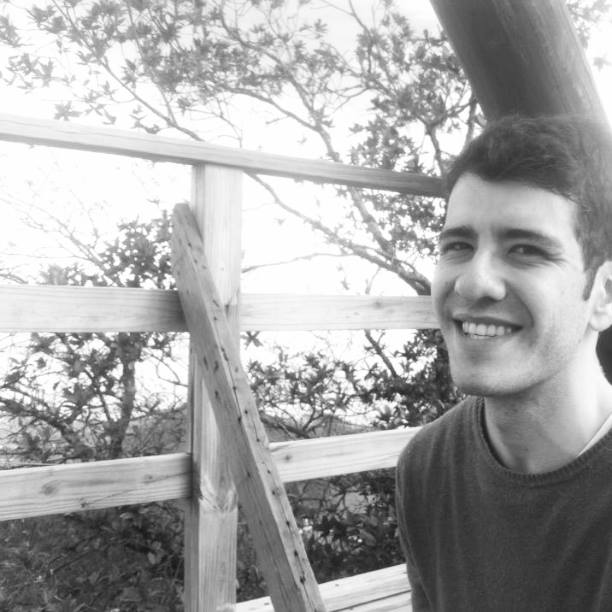 b. 1987 MéxicoAv. Cordilleras 205, Col. Villas de Anahuac Sector Alpes III, Escobedo, Nuevo León(01-81) 83-57-87-75 Cel: 812-57-70-650www.eduardogomezescamilla.comcinefilo_1987@hotmail.comEDUCATION2009-2010 – Diplomae Dramatic Arts. Escuela de Teatro, UANL, Monterrey.2005-2010 – Bachelor degree Audiovisual Languages. Facultad de Artes Visuales UANLOther trainings2013 – now ballet, physical theater, contemporary dance. Mixed places.SOLO EXHIBITS2019 – (soon) Plantas. Program 12X12 Arte emergente. MASIN. Culiacán.2011 – Disparo de Compras. CONARTE gallery. Monterrey.SELECTED GROUP EXHIBITS2017 –Celeste Prize. Bargehouse, OXO Tower Wharf. Londres.2017 –Bienal Nacional Monterrey Artemergente 2017. Nave Generadores, Monterrey.2015 –Reseña 2015. Casa de la Cultura, Monterrey.2014 –XXXIV Encuentro Nacional de Arte Joven. Casa de la cultura Aguascalientes.2012 – Salón de la Fotografía Nuevo León 2011. Centro de las Artes I Fototeca. Monterrey.2011 – 2012 Muestra Internacional Lomográfica y Estenopeica: Cuerpo, Vida, Muerte.2010 – Arte40 2da edición. Centro Nacional de las Artes, Ciudad de México.2007 – Nuevo León a Través de la Lente 2007. Casa de la Cultura, Monterrey.GRANTS, PRIZES AND AWARDS2017 – Prize Bienal Nacional Monterrey Artemergente 2017.2014 – Grant PADID.  CONACULTA / Centro Nacional de las Artes. México.2014 – Grant PECDA. CONARTE. Monterrey2013 – Grant PADID CONACULTA / Centro Nacional de las Artes. México.2009 – Grant PECDA. CONARTE. MonterreyPERFORMANCES2017 – performer/actor Alex Winter. Film. Dirección: César Demián.2017 – performer/actor Concierto de Sofi, Eliz y Edu. XXXII Encuentro Metropolitano de Danza Contemporánea.2016 – director Fuerza. ISEM. Festival Diversciudad.2015 – performer/actor físico Frankenstein. V Encuentro Internacional de Arte y Significación.2014 – performer/bailarín Animal Vrbano. XXX Encuentro Metropolitano de Danza Contemporánea.PUBLICATIONS2017 – Catalogue Celeste Prize2017 – Plataforma de imágenes contemporáneas PICS. Centro de la Imagen.2014 – Catalogue XXXIV Encuentro Nacional de Arte Joven.2012 – Catalogue Salón de la Fotografía Nuevo León 20112010 – Catalogue Arte40 2da Edición.WORKSHOPS2016 –Programa de Estudios Interdisciplinarios: Habitar el Cuerpo. PADID 2015.2016 – Laboratorio de investigación corporal I y II ISEM, Monterrey.2012-2016 Several artistic workshops: photography, portrait, selfportrait, body researchOTHERS2015 – Conference “Investigar el cuerpo”. Fototeca Centro de las Artes. Monterrey.